Темы по профориентационной работе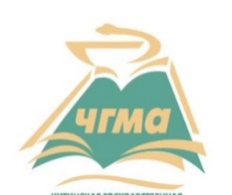 со школьниками на 2020-2021 учебный год.Возраст, когда приходится взрослеть.Инфекции, передающиеся половым путем.Гендерные особенности полового поведения.Контрацепция.Профессия «Врач».Расстройства пищевого поведения. Анорексия. Булимия.Современные гаджеты: польза и вред.Здоровый образ школьника.Здоровое и вредное питание.Здоровое питание и фаст-фуд как сочетать? Влияние электронных сигарет на организм.  Влияние энергетических напитков на организм. Влияние пивного алкоголизма на организм подростков. Влияние курения на организм подростков. Анемии у школьников (профилактика, питание). Сахарный диабет как социально-значимое заболевание (пробл., профилактика) «Профессия – врач терапевт». Борьба с ожирением, основы рационального питания. Профилактика йододефицита у школьников.  Гормоны: их роль в организме. Оценка уровня информированности. Тест «Что Вы знаете о ВИЧ и СПИДе?». Упражнение «Степень риска» «Что Вы знаете о ВИЧ и СПИДе?». Презентация «Чесотка. Микроспория». Презентация «Профилактика ИППП». Забайкалье: зона риска по инфекциям, передающимся с укусом клеща.Социально значимые инфекции: ВИЧ, парентеральные гепатиты. Вакцинация: мифы и реальность. Корь – возвращающаяся инфекция. Профилактика. Болезнь «грязных рук» - должен знать каждый школьник. Специфическая и неспецифическая профилактика вирусного гепатита А. Система ОМС – мои права и обязанности. Влияние алкоголя, наркотических препаратов, табакокурения и курение электронных сигарет. Роль биологически активных добавок (БАД) к пище в современных системах здорового питания. Заглянуть в тело человека, миф или реальность? Микрофлора тела человека. Основы здорового образа жизни. Медицинские аспекты. Моя профессия – врач хирург. Вирус папилломы человека. Риски для здоровья человека. Солнечные ожоги. Насколько это опасно. Одно горлышко и несколько глоток – брезгливость или реальность беды. Жевательная резинка: польза или вред? Экспериментальное доказательство вреда табачных и электронных сигарет. «Ароматерапия или как бросить курить» тренинг для 10-15 человек. Рациональное питание школьников. «Вредные» пищевые привычки в детском питании. Мой кишечник, правильно ли ты работаешь? Коварные спутники грязных рук. Профилактика ВИЧ-инфекции. Легкие наркотики. Формирование правильной осанки. Вред алкоголя и курения. Вредные привычки. ЗОЖ – не курение. Здоровье и вредные привычки. Проблемы осанки. Правильное питание. Физкультура и медицина. Режим дня школьника. Профилактика гриппа. Миопия и профилактика. Групповой иммунитет. Профилактика распространения ВИЧ-инфекции. Здоровье – главная ценность жизни человека Гигиена сна. Онлайн пространство-зависимость или полноценный социум. Алкоголизм и его последствия. Осторожно, наркотики! О вреде табака. Влияние курения на гигиеническое и эстетическое состояние зубов. Стоматология детского возраста. Поступайте на стоматологический факультет нашего ВУЗа! Как сохранить здоровые зубы. Защити себя от туберкулеза. Боль с точки зрения врача хирурга. Хирургия как специальность. Курительные смеси. Проявление онкозаболеваний в полости рта (вредные факторы). Интерактивная игра для 3-4 классов Алиса в стране Гурмании. Интерактивная игра Маша против фаст-фуда для 1-2 классовОбщее мероприятие для параллели 8-11классы. Соревнования по оказанию первой доврачебной помощи. Лекция для 8-9 классов Здоровое питание и фаст-фуд как сочетать? Травматизм. Нарушение осанки. ЧГМА – старт к благороднейшей профессии.  Дефицит витамина D, своевременная профилактика. Агрессивное влияние холестерина, и его содержание в пище. «Профилактика острых респираторно-вирусных инфекций, включая грипп и новую коронавирусную инфекцию». Три главных вопроса при поступлении в ВУЗ. Профилактика заболеваний органа зрения у детей школьного возраста. «Читинская государственная медицинская академия». «Вейп и его влияние на организм». Факторы риска болезней сердечно-сосудистой системы. Здоровый образ жизни. Гиподинамия. Вред курения. Профориентация учащихся СОШ Гаджеты и зрение. Актуальные вопросы Covid-19. Безопасность подростков (для 5-7 классов). Делай правильный выбор! (вопросы выбора будущей профессии), для школьников 9-11 классов. Неловкие вопросы Сексуальное образование для школьников. Своя голова лучше! (о проблемах формирования собственного мнения).Правовые вопросы.По всем интересующим вопросам звоните: Каплина Маргарита 8-914-469-0878.Также возможно посещение музея патологической анатомии для школьников 8-11 классов (бесплатно)! Предварительно записавшись по тел: 35-16-59 (доб.144)